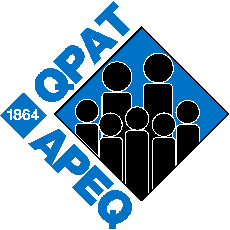 Subject: 	Notice of leave without salary or part time leave without salary for parental responsibilitiesDear Sir or Madam:In accordance with clause 5-13.71, because I have an underage child experiencing socioemotional problems [or a handicap or illness] and this situation requires my presence to care for him or her, please consider this a notice:  Of part time leave without salary for a full school year [check] orOf a leave without salary for a full school year [check] orOf a leave without salary for part of a year [check]I also wish to continue to participate in the insurance plans for which I am eligible and to pay the full cost of premiums in conformity with clause 5-13.69.Name Mailing Addressc.c. Local union